МКОУ «Краснянская СОШ»Новохопёрского муниципального района Воронежской областипроект«Помним, гордимся…»Выполнила: Кравцова Александра – ученица XI классаРуководитель: Бобылева Л.М.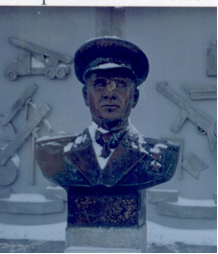 					2019 год.Гордиться славою своих предков не только можно, но и должно.	А.С.ПушкинЦели проекта: - установить в центре с.Красное бюст Героя Советского Союза, нашего земляка Адама Петровича ТурчинкогоЗадачи проекта:- привлечь внимание общественности, органов местного самоуправления, жителей села, молодёжи к проблеме установления бюста в с.Красное;-учиться взаимодействовать с органами власти;-привлекать молодёжь к общественно полезному делу; -использовать богатый краеведческий материал по истории с.Красное в практической деятельности, воспитывая чувство патриотизма, общую культуру у жителей и гостей села Красного;- привлечь к работе по реализации проекта жителей села, молодёжи, спонсоров.Срок реализации: 2019-2020 год.Актуальность проблемы	Проблема, которую решают государственные органы на уровне Госдумы, Воронежской Думы, районной и сельской администраций, заключается в том, чтобы повернуться лицом к селу, решить социальные, культурные задачи. Это означает, что необходимо улучшить жизнь и быт в селе, развивать культуру, а это, в свою очередь, повлияет на демографическую ситуацию села. Мы думаем, что решить эту важную проблему, отчасти поможет и наш проект. Он будет способствовать сохранению и распространению богатого краеведческого материала, расширению знаний о прошлом, настоящем нашего села, воспитанию чувства патриотизма, гордости за славные страницы истории нашей малой родины, желание приумножить её богатство. 	К сожалению, при опросе сельчан по поводу места жительства А.П.Турчинского, мы не получили ответа на вопрос, на какой улице жил земляк. В связи с этим, мы пришли к мнению, что наиболее правильное решение – установить памятник в центре села. Последний год в нашем селе активно происходят работы по благоустройству села. К 75-летию Победы в Великой Отечественной войне в с.Красное отремонтировали памятник воинам, погибшим в годы Великой Отечественной войны. На территории парка культурно-спортивного комплекса "Звездный", а так же на территории прилегающей к памятнику, заменили покрытие тротуаров и провели освещение. Были проведены субботники по благоустройству территории вокруг памятника.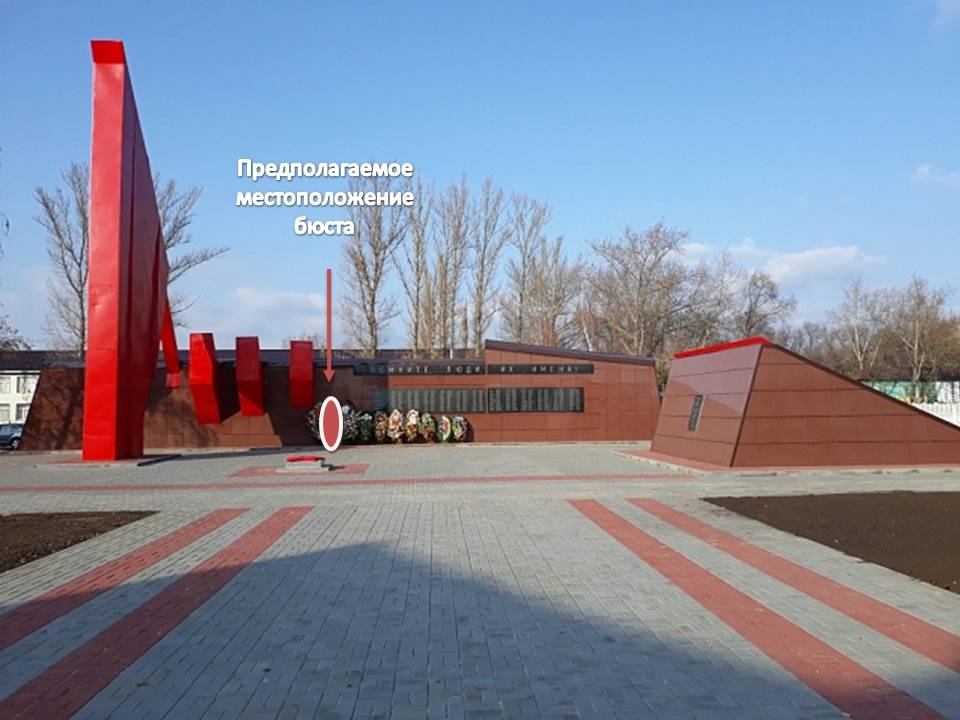 Мы хотим добиться установления бюста А.П.Турчинскому на его малой родине и увековечивания памяти о нем в родном селе. 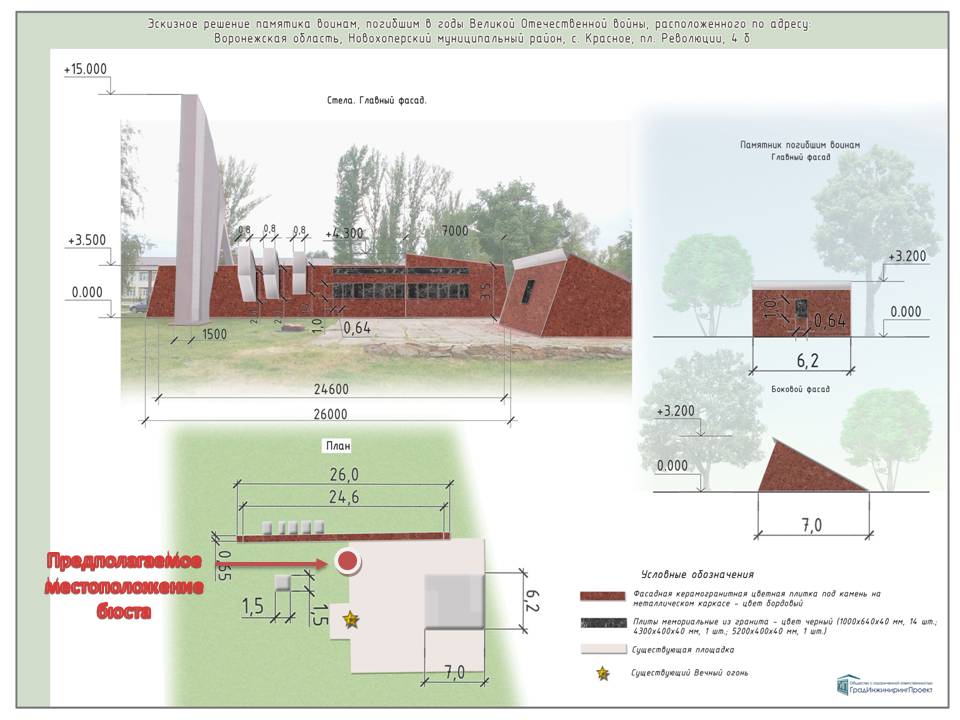 Была организована встреча с главой администрации Краснянского сельского поселения Тыняным Сергеем Александровичем: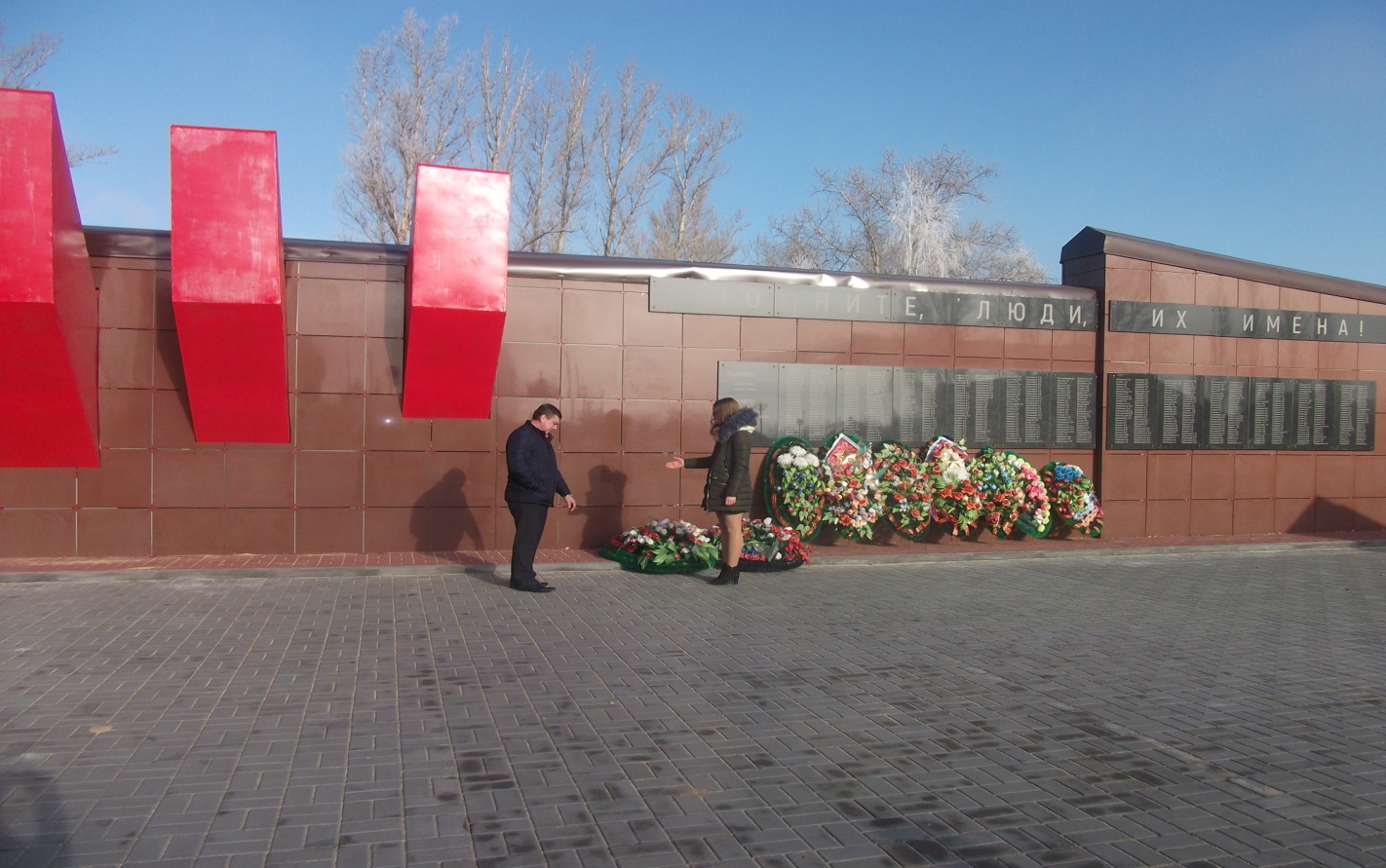 Методы реализации проекта:Поиск  и применение краеведческого материалаРазработка проектаБеседа с жителями с.КрасноеКалендарный план реализации проекта:В качестве ресурсного обеспечения деятельности по проекту мы рассчитываем на спонсоров, администрацию Краснянского сельского поселения.Оновная часть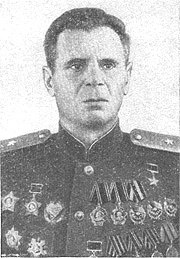  Знакомясь с материалами военного времени, понимаешь, какую важную миссию выполняли советские воины, сумевшие  отстоять свободу и независимость нашей Родины.     Историческая память – великая сила, нравственная, культурная.  Нынешнее поколение русских людей должно воспринять и продолжить замечательную традицию уважения к нашей истории, к нашему прошлому, хранить благодарную память о тех, кто доблестно защищал Родину от порабощения иноземными захватчиками.      Поневоле возникает вопрос: а как мы чтим и помним тех, кто обеспечил Победу над фашистской Германией?      И в ответ хочу сказать, что мои земляки – красняне, да и все жители Новохоперского района, помнят и преклоняются перед памятью погибших в годы войны. Из с.Красное на фронт ушли 600 человек. Не возвратились 441. Гордостью нашего села является Турчинский Адам Петрович – Герой Советского Союза, командир 2-й гвардейской Таманской стрелковой дивизии.       Родился 15 августа 1897 года в селе Красное ныне Новохоперского района Воронежской области в семье крестьян-ремесленников, мастеров строительного дела, за полвека до его рождения переселившихся из Польши.       С детства работал в семейной строительной артели. Окончил 5 классов реального училища. В 1915 году призван в Русскую императорскую армию, воевал на фронтах первой мировой войны.
В 1918 году добровольцем вступил в Красную Армию рядовым бойцом. Всю Гражданскую войну провел на фронтах. В 1920 году в боях за освобождение Крыма от армии генерала Врангеля уже командовал стрелковым полком. Член РКП(б) с 1920 года.В 1940 году полковник А.П.Турчинский назначен командиром 20-й горнострелковой дивизии Закавказского военного округа, дислоцированной в Ленинакане Азербайджанской ССР.           

С началом Великой Отечественной войны дивизия переброшена на Черноморское побережье Кавказа для организации противодесантной обороны. Однако в бой горным стрелкам пришлось вступить спиной к морю – в августе 1942 года немецкие и румынские войска прорвались на Кубань со стороны Ростова.   

Дивизия полковника А.П.Турчинского вела упорные бои на равнинной части, а затем заняла оборону на перевалах Главного Кавказского хребта. С сентября по ноябрь 1942 года бойцы вели упорные бои, не пропуская противника к Сочи. Противник был остановлен. 

За умелое командование дивизией 10 ноября 1942 года полковнику А.П.Турчинскому присвоено воинское звание «генерал-майор».С 9 апреля 1943 года генерал-майор А.П.Турчинский командовал 395-й стрелковой дивизией Северо-Кавказского фронта, участвовал в Краснодарской наступательной операции, в боях на известной «Голубой линии», в Новороссийско-таманской наступательной операции.
По окончании гражданской войны продолжал службу в армии. Принимал участие в боевых действиях против басмачей в Средней Азии, был ранен. В 1928 году окончил политические курсы, в 1936 году – Военную академию РККА имени М.В.Фрунзе.За свои заслуги А.Турчинский получил следующие награды:Генерал-майор (10.11.1942). Награжден 3 орденами Ленина (16.05.1944, 21.02.1945, 28.07.1967);4 орденами Красного Знамени;2 орденами Суворова 2-й степени;Орденами Кутузова 2-й степени;Богдана Хмельницкого 3-й степени и др. За боевые заслуги нашему земляку Турчинскому А.П. в городе Новохоперске установлен памятный бюст в алее Славы.Наше мнениеУ моих земляков появится гордость за богатое, историческое прошлое своего родного края. Всё это будет воспитывать чувство патриотизма в людях, особенно у подрастающего поколения.Осталось только запустить механизм. Пусть о нашем красивом, интересном селе с богатым историческим прошлым, о выдающихся личностях, прославивших нашу малую Родину, знают и земляки, и посетители села.Родина! Ты у меня одна.Тобой дышу, живу твоей судьбой.Тебе душа навеки отдана,И это счастье быть всегда с тобой…№МероприятиеСроки Количественные показатели реализацииОтветственный1               Экскурсия по с.Красному10.201950 человек Участник, руководитель проекта2               Открытое мероприятие «Герой Великой Отечественной войны – А.П.Турчинский»12.2019350 человек Участник, руководитель проекта3              Опрос жителей с.Красное02.20201500 человек Участник, руководитель проекта4             Беседа с главой администрации с.Красное – С.А Тыняным.04.20203 человека Участник, руководитель проекта5              Встреча и беседа с депутатами Краснянского сельского поселения05.202015 человек Участник, руководитель проекта